              Дом ученика средњих школа Ниш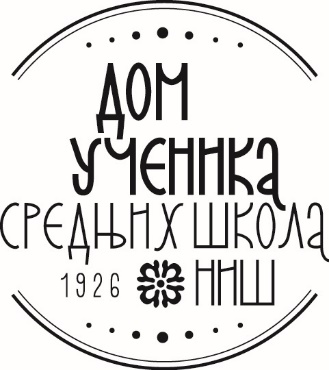 Ниш, Кoсовке Девојке 6ПИБ: 100620992 Мат. бр. 07174845840-574667-11840-574661-29 Тел.:018/ 4-212-051Тел./факс:018/ 4-575-833            www.domucenikasrednjihskolanis.rs  ДОДАТНЕ ИНФОРМАЦИЈЕ И  ПОЈАШЊЕЊЕ БР. 1                                        Везано за Конкурсну документацијуЈНД-М 1.1.2./2017 – Материјал за одржавање хигијене, подељен по партијамаУ складу са чланом 63. став 2. Закона о јавним набавкама, објављујемо појашњење конкурсне документације, услед техничке грешке која не представља допуну или измену конкурсне документације, које гласи:У делу ДОДАТНИ УСЛОВИ ред. бр. 4, тражи се Решење о упису код Агенције за хемикалије или Oдељења за хемикалије, Сектора за заштиту животне средине, Министарства енергетике, развоја и заштите животне средине. (за партију 1, 2 и 3) страна 14-19 и 53-54.Сада се МЕЊА И ГЛАСИ: Решење о упису код Агенције за хемикалије или Oдељења за хемикалије, Сектора за заштиту животне средине, Министарства енергетике, развоја и заштите животне средине (за партију 1 за све ставке осим под редним бројем „5. Таблете за чишћење професионалних машина за прање А15МС. Лимунска киселина од 10-25%. Паковање 25 таблета. Винтерхалтер или одговарајуће“, за партију 2 за све ставке осим под редним бројем „3. Прашак за дубинско прање РМ 760, паковање 10/1 кг, KARCHER или одговарајуће.“ и „4. Детерџент за машину за чишћење подова RM-69, паковање 20/1, KARCHER или одговарајуће.“ и  за партију 3 за ставке за које законски постоји обавеза)Конкурсна документација остаје непромењена закључно са изменом бр. 2. У Нишу, 03.11.2017. године                                                                                                Комисија за јавну набавку  